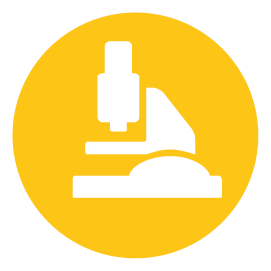 Project SummaryEnhancing SME competitiveness through improved access to Key Enabling Technologies in Central EuropeKey Enabling Technologies (KET) are drivers of innovation and set important impetus for an intelligent and sustainable economic growth in Europe in order to ensure the future viability of our society. However, there are major differences in access for small and medium-sized enterprises (SMEs) to KETs within Europe. These are particularly evident in many Central European countries where a suitable infrastructure for KETs is still insufficiently available. For this purpose on 1st July 2017 the Interreg Central Europe (CE) project KETGATE was launched to enable a CE-wide access to highly competent KET technology and infrastructure services for SMEs as well as to install a transnational KET Innovation Ecosystem in CE. The KETGATE project, coordinated by Steinbeis-Europa-Zentrum (SEZ), connects business support organisations (BSO) and research institutes (RTO) in order to help SMEs accessing high-level technology for advanced materials, photonics and micro-& nano-electronics in the areas of transport, health and food.The consortium encompasses eight partners (five BSOs and three RTOs) from 8 different countries.A contact point will be set up at each partner location which offers advice to SMEs towards KET application. In pilot projects, jointly developed service models offer selected companies the concrete application of KETs through cross-border cooperation. In total, the network of smart access points will support at least 90 SMEs from Central European regions as well as at least 15 transnational pilot cooperation agreements.Besides, contractual obligations will be made with 20 other organisations to expand and to strengthen the network. Thus, the project will not only contribute to the competitiveness of SMEs in Central Europe, but also generate significant change for the entire CE region by supporting regional Smart Specialisation Strategies (S3).Key FactsThe consortium encompasses eight partners (five BSOs and three RTOs) from eight different countriesProject duration: 07/2017 - 08/2020Countries involved: Austria, Croatia, Czech Republic, Germany, Hungary, Italy, Poland, SloveniaProject co-funded by European Regional Development Funds (ERDF) in the context of the Interreg Central Europe Programme under Priority 1 – Innovation and Knowledge DevelopmentProject budget: 2.02 Mio € ERDF funding: 1.66 Mio €Project website: www.interreg-central.eu/KETGATEPartner informationThe consortium comprises 8 project partners (5 BSOs (marked in blue) and 3 RTOs (marked in red)) from 8 countries and 19 Associated partners. 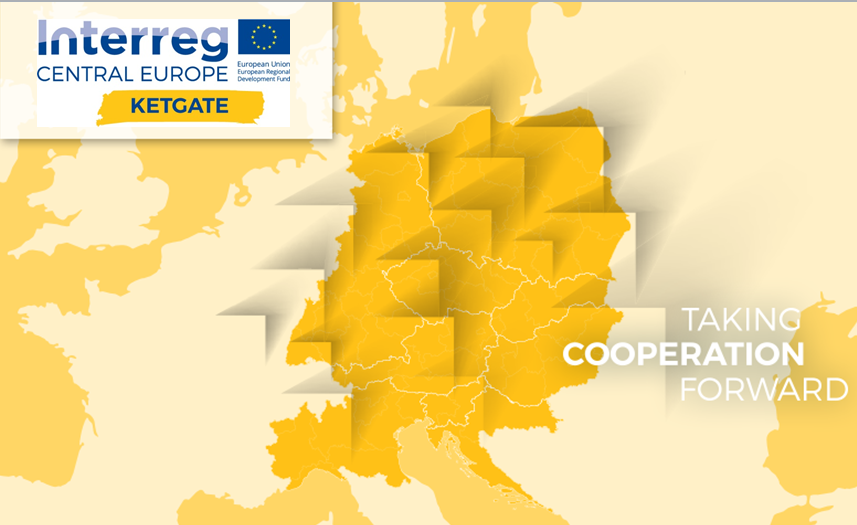 Project Partners Business Support OrganisationsLP - Steinbeis-Europa-Zentrum (SEZ)PP2 - Veneto Innovazione (VI)PP3 - National Cluster Association (NCA)PP4 - Upper Silesian Agency for Entrepreneurship and Development Ltd. (GAPR)PP5 - TERA Tehnopolis (TERA) Research InstitutesPP6 - Joanneum Research (Joanneum)PP7 - Bay Zoltan (BZN)PP8 - Jozef Stefan Institute (JSI)Associated partnersAustriaHuman.technology Styria GmbHUpper Austrian Research GmbHCroatiaScientific Center of Excellence for Personalised Health Care, University of Osijek Faculty of Electrical engineering, Computer Science and Information Technology, University of OsijekCzech RepublicCentral Bohemia Innovation CenterInstitute of Physics, Academy of Sciences of the Czech RepublicGermanyHahn-Schickard Organisation for applied researchNMI Natural and Medical Sciences Institute at the University of TübingenHungaryAssociation of Hungarian Automotive Component ManufacturersBorsod-Abaúj-Zemplén County Development Agency Non-profit limited liability companyItalyCRIT srlHuman Inspired Technology Research Centre Veneto RegionPolandCentre for Advanced Manufacturing Technology, Wroclaw University of TechnologyInstitute of Medical Technology and Equipment Professor Zbigniew Religa’s Foundation of Cardiac Surgery DevelopmentSlovakiaBioeconomy ClusterSloveniaTechnoCenter at University of MariborUniversity of LjubljanaKETGATE communication channels:KETGATE website: 
www.interreg-central.eu/KETGATEKETGATE newsletter: The KETGATE project releases newsletters on a quarterly basis. The newsletters contain information on the project results, upcoming events and calls related to KETs. Please register online to the newsletter via the KETGATE project website: 
www.interreg-central.eu/Content.Node/KETGATE.html
KETGATE LinkedIn Account: https://de.linkedin.com/in/interreg-ketgate-008b63149The KETGATE project logo is available here. The KETGATE project presentation is available here. The KETGATE factsheet is available here.
Interreg Central Europe ProgrammeThe Interreg CE Programme is a European funding programme that encourages cooperation beyond borders in nine Central European countries. Financed through the European Regional Development Fund (ERDF), it helps innovative ideas to grow into jointly developed, tested and accepted solutions for a better central Europe. Countries of the programme area:Austria, Croatia, Czech Republic, Germany, Hungary, Italy, Poland, Slovakia and SloveniaFour different programme priorities:Priority 1:Innovation and Knowledge Development Priority 2:Low Carbon Cities and RegionsPriority 3:Natural and Cultural ResourcesPriority 4:Transport and MobilityProgramme in numbers:Budget of 246 Mio. € from ERDF funding10 specific objectivesProgramme website:www.interreg-central.euMedia Info KitVersion 113.11.2017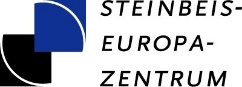 Lead partner (LP)AddressSteinbeis Europa Zentrum der Steinbeis Innovation gGmbH
Willi-Bleicher-Str. 19
70174 Stuttgart
GermanyWebsitewww.steinbeis-europa.deContact detailsSimone Jung 
jung@steinbeis-europa.de
+49 711 123 4039Description of organisationThe core activities of SEZ are to assist SMEs and R&D organisations to promote transnational innovation & technology transfer, and to support the internationalisation of SMEs.Role in the project SEZ is Lead Partner of the KETGATE project, thus responsible for project and financial management. Thematically, SEZ leads Work Package T3 (“Experimenting offer and delivery of KET access and service ecosystem”), bringing in the background knowledge on Key Enabling Technology support services to SME across the EU. SEZ ensures that the knowledge from the KET Action Plan & KET Technology Infrastructure Inventory of the European Commission is included at all relevant stages. 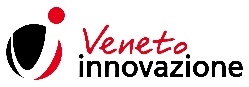 Project partner (PP)AddressVeneto Innovazione
Via ca’ Marcello 67/D
30172 Venezia Mestre
ItalyWebsitewww.venetoinnovazione.itContact detailsMaria Sole D’Orazio
mariasole.dorazio@venetoinnovazione.it
+39 041 868 5301Description of organisationVeneto Innovazione is the in-house Regional Agency for research, innovation and technology transfer with the aim of promoting applied research and innovation in the Veneto Region.Role in the project Veneto Innovazione leads Work Package T1 which aims to analyze the regional KET ecosystems in order to define the cornerstones for the network of access points for SME. It will coordinate all project partners in profiling their regional/national KET innovation ecosystems. As member of the Enterprise Europe Network (EEN) it will also support regional SMEs in finding the right partners.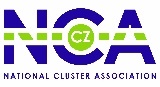 Project partnerAddressNational Cluster Assocation
U Tiskarny 616/9
702 00 Ostrava
Czech RepublicWebsitewww.nca.czContact detailsFilip Vitek
vitek@nca.cz
+420 731 534 179Description of organisationNCA brings together Czech cluster organisations and relevant supportive institutions to facilitate the cluster concept development, inter-cluster cooperation, innovation and internationalisation enhancement of clusters in the Czech Republic.Role in the project NCA brings in their broad networking and facilitation experience and competencies based on the proved mechanism of collaboration in the triple helix environment. In particular, NCA will support the assistance with KET SME access point network building, the use of clusters for the improvement of the SME access to KETs and the integration of the KET-based clusters in the S3 policy development in the Czech Republic.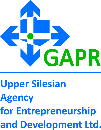 Project partnerAddressGAPR
Wincentego Pola 16
44-100 Gliwice
PolandWebsitewww.gapr.plContact detailsAleksandra Szczerbak
aszczerbak@gapr.pl
+48 323 393 148Description of organisationGAPR operates Regional Centre of Innovation and Technology Transfer assisting SMEs among others in strategy development, productivity techniques implementation, innovation management, technological partnerships creation.Role in the project Due to its competences GAPR has the lead of project communications and is actively involved in all Work Packagess. Having a broad experience in cooperation with regional authorities, R&D sector as well as SMEs and RIS3 actors GAPR will be responsible for managing tailored events and information strategies to reach target audience and ensure sustainability of the project.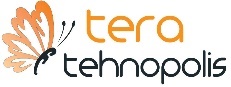 Project partnerAddressTERA Tehnopolis
Gajev trg 6
31000 Osijek
CroatiaWebsitewww.tera.hrContact detailsBirgit Boehning
birgit@tera.hr
+38 531 251 009Description of organisationThe activities of the centre focus on the development of knowledge-based economy implementing significantly improved tech-nologies and the commercialization of publicly funded research as well as protection of intellectual property.Role in the project TERA successfully integrates functions of Technology Transfer office and Business development unit of Josip Juraj Strossmayer University of Osijek. TERA can effectively train project partners in preparation and evaluation of partnership profiles. TERA competences will be used in the organization and delivery of educational programs (especially in the field of IP protection and management, technology transfer and business plan development) and dissemination of project results.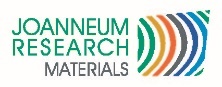 Project partnerAddressJoanneum Research Forschungsgesellschaft
Leonhardstrasse 59
8010 Graz
AustriaWebsitewww.joanneum.atContact detailsDaniele Cozzi
daniele.cozzi@joanneum.at
+43 316 876 3308Description of organisationJoanneum Research cooperates on a national and international scale with private and public sectors to generate innovations and the consequent know-how transfer into the economy.Role in the project Joanneum leads Work Package T2 (“New and advanced transnational KET services to SME across Central Europe”). Within this Work Package, Joanneum is responsible for enhancing the capacities of RTOs for effective KET delivery. 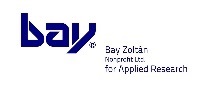 Project partnerAddressBay Zoltán
Kondorfa str. 1
1116 Budapest
HungaryWebsitewww.bayzoltan.huContact detailsKatalin Kurucz
katalin.kurucz@bayzoltan.hu
+30 412 1370Description of organisationBay Zoltán is Hungary’s largest public applied research institute. It provides innovation management services, technology transfer services and Research & Development infrastructure. Bay Zoltán is member of the Enterprise Europe Network and supports Hungarian companies in gaining sustainable competitive advantage, Role in the project BZN has a double function providing experience in applied research on the one hand and reaching a large number of SMEs in Hungary via the Enterprise Europe Network on the other hand. 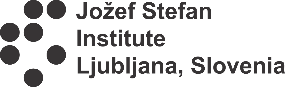 Project partnerAddressJozef Stefan Institute
Jamova cesta 39
1000 Ljubljana
SloveniaWebsitewww.ijs.siContact detailsTomaž Lutman
tomaz.lutman@ijs.si
+386 1 477 38 01Description of organisationJSI is the leading Slovenian scientific research institute, covering a broad spectrum of basic and applied research, concerning production and control technologies, biotechnologies, new materials, nanotechnologies, and nuclear engineering.Role in the project JSI is the leader of Work Package T4 (“Mainstreaming the KET Innovation Service Network for a lively KET Innovation Ecosystem”). JSI is one of the three project RTOs and contributes to the development and implementation of joint transnational KET service offers to SMEs. 